........... /..........EĞİTİM-ÖĞRETİM YILI ......................................................................KURSU 
 İMZA TUTANAĞI…………….   tarihinde yapılan …………………………….  sınavına ……. Kişi katılmıştır…… kişi başarılı……. Kişi başarısız olmuştur. İş bu tutanak tarafımızca imza altına alınmıştır.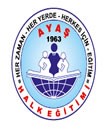 T.CMİLLİ EĞİTİM BAKANLIĞIAyaş Özel Gönüller Halk Eğitimi Merkezi 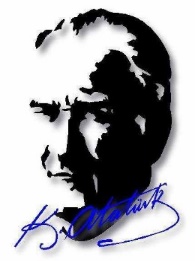 Kurs Başlama Tarihi:Kurs Bitiş Tarihi:Kurs Öğretmeni:Kurs Yeri:Halk Eğitimi MerkeziSınav Tarihi:SNADI SOYADIİMZAGİRMEDİ1234567891011121314151617181920Mehmet YÜKSELKurs ÖğretmeniMüdür Yardımcısı……/……/………U Y G U N D U R
Ramazan GENÇ
Kurum Müdürü